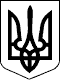 УКРАЇНАСТОРОЖИНЕЦЬКА МІСЬКА РАДАСТОРОЖИНЕЦЬКОГО РАЙОНУЧЕРНІВЕЦЬКОЇ ОБЛАСТІХХІV сесія   VII скликанняР І Ш Е Н Н Я  № 295-24/201822 листопада 2018року                                                                 м. СторожинецьПро створення КП Сторожинецької міської радиСторожинецького району Чернівецької області«ЗЕЛЕНБУД»     З метою забезпечення комунального підприємства та побутового обслуговування населення територіальної громади, активізації соціально-економічного розвитку територіальної громади, вирішення питань благоустрою та санітарної очистки території, керуючись вимогами Цивільного кодексу України, Господарського кодексу України, Закону України «Про місцеве самоврядування в Україні»,МІСЬКА РАДА ВИРІШИЛА:1.Створити комунальне підприємство Сторожинецької міської ради  Сторожинецького району Чернівецької області «ЗЕЛЕНБУД»2. Юридична адреса КП «ЗЕЛЕНБУД», – Чернівецька область, м. Сторожинець, вул. О.Кобилянська 32.3. Затвердити статут Комунального підприємства Сторожинецької міської ради, Сторожинецького району Чернівецької області «ЗЕЛЕНБУД».4. Утворити статутний фонд підприємства в розмірі 1000 гривень.5. Призначити начальником комунального підприємства Євдокименка Олександра Анатолійовича.6. Сформувати статутний фонд КП «ЗЕЛЕНБУД» до 1 грудня 2018 року7. Доручити начальнику КП «ЗЕЛЕНБУД» Євдокименку О.А. провести державну реєстрацію новоствореного підприємства в установленому Законом порядку.8. Контроль за виконанням цього рішення покласти на секретаря міської ради Матейчука І.Г.Сторожинецький міський голова                                  М.М. Карлійчук